МЕНЮ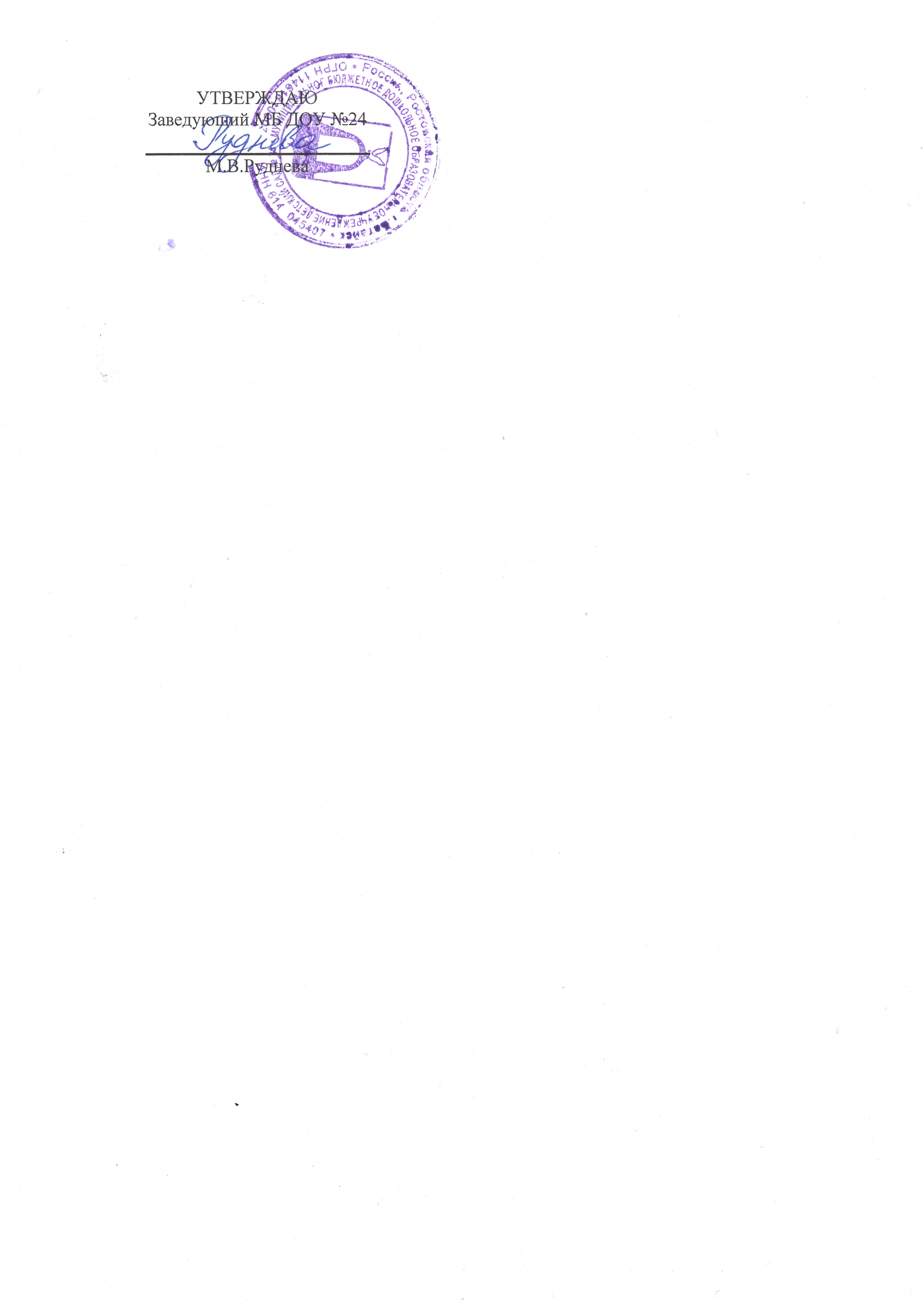 Дата 14.09.2022 год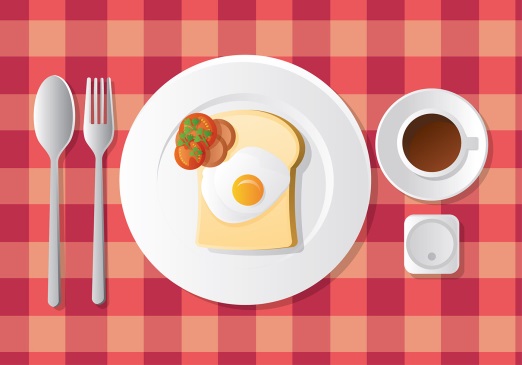 ЗАВТРАККаша молочная геркулесовая180/200ЗАВТРАКБатон, масло20/5ЗАВТРАККакао180/200ЗАВТРАКХлеб13ЗАВТРАКЗАВТРАК2 ЗАВТРАКЯблоко1002 ЗАВТРАК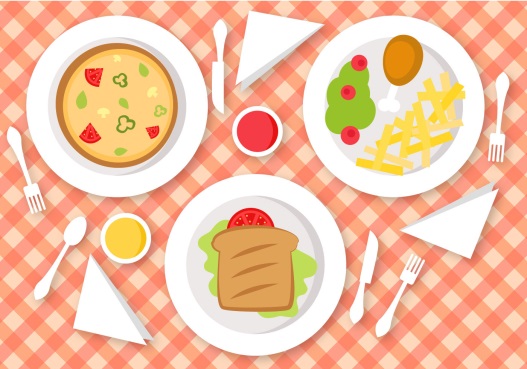 ОБЕДСвекольник150/180ОБЕДКапуста тушеная с мясом110/160ОБЕДКомпот из сухофруктов180/200ОБЕДХлеб30ОБЕДСоленый огурец30/50ОБЕД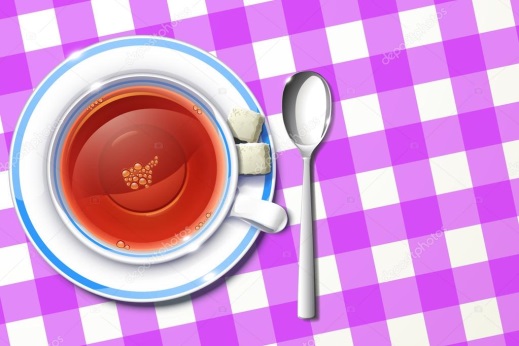 ПОЛДНИКСок фруктовый180/200ПОЛДНИКБулочка30/50ПОЛДНИКПОЛДНИКПОЛДНИКПОЛДНИК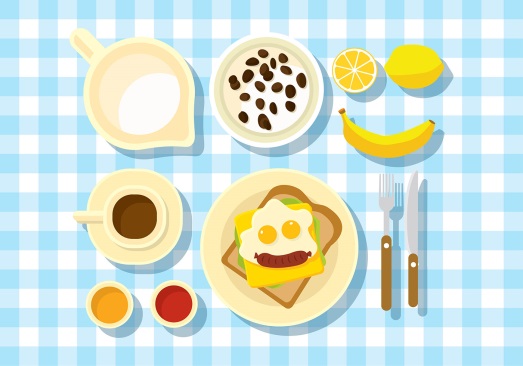 УЖИНРогу овощное90/110УЖИНЧай 180/200УЖИНХлеб15/20УЖИНКаша ячневая рассыпчатая100/110УЖИНУЖИН